ИЗБИРАТЕЛЬНАЯ КОМИССИЯЯМАЛО-НЕНЕЦКОГО АВТОНОМНОГО ОКРУГАПОСТАНОВЛЕНИЕот 22 декабря 2022 г. N 48/392-7О ФОРМИРОВАНИИ МОЛОДЕЖНОГО ОБЩЕСТВЕННОГО СОВЕТАПРИ ИЗБИРАТЕЛЬНОЙ КОМИССИИ ЯМАЛО-НЕНЕЦКОГОАВТОНОМНОГО ОКРУГАРассмотрев предложения по кандидатурам для назначения в состав Молодежного общественного Совета при Избирательной комиссии Ямало-Ненецкого автономного округа, руководствуясь пунктом 10 статьи 23 Федерального закона от 12 июня 2002 года N 67-ФЗ "Об основных гарантиях избирательных прав и права на участие в референдуме граждан Российской Федерации", частью 2 статьи 20 Закона Ямало-Ненецкого автономного округа от 1 июля 2010 года N 84-ЗАО "Об избирательных комиссиях, комиссиях референдума в Ямало-Ненецком автономном округе", Положением о Молодежном общественном Совете при Избирательной комиссии Ямало-Ненецкого автономного округа, утвержденным постановлением Избирательной комиссии Ямало-Ненецкого автономного округа от 7 октября 2022 года N 44/368-7, Избирательная комиссия Ямало-Ненецкого автономного округа постановляет:1. Сформировать Молодежный общественный Совет при Избирательной комиссии Ямало-Ненецкого автономного округа в количестве 13 членов на срок полномочий Избирательной комиссии Ямало-Ненецкого автономного округа состава 2021 - 2026 гг. согласно приложению.2. Направить настоящее постановление в территориальные избирательные комиссии в Ямало-Ненецком автономном округе.3. Контроль за исполнением настоящего постановления возложить на заместителя Председателя Избирательной комиссии Ямало-Ненецкого автономного округа И.М. Горелика.ПредседательИзбирательной комиссииЯмало-Ненецкого автономного округаА.Н.ГИБЕРТСекретарьИзбирательной комиссииЯмало-Ненецкого автономного округаЮ.С.КУРКИНАПриложениек постановлению Избирательной комиссииЯмало-Ненецкого автономного округаот 22 декабря 2022 года N 48/392-7СОСТАВМОЛОДЕЖНОГО ОБЩЕСТВЕННОГО СОВЕТА ПРИ ИЗБИРАТЕЛЬНОЙ КОМИССИИЯМАЛО-НЕНЕЦКОГО АВТОНОМНОГО ОКРУГА1. Анфилофьев Игорь Геннадьевич, <...> года рождения, образование высшее, место работы и должность: Управление по делам молодежи и туризму Администрации Надымского района, главный специалист сектора патриотического воспитания, выдвинут Территориальной избирательной комиссией Надымского района, место жительства: Ямало-Ненецкий автономный округ, город Надым;2. Жданов Сергей Игоревич, <...> года рождения, образование высшее, место работы и должность: МБУ "Многофункциональный молодежный центр "Современник", начальник отдела развития и продвижения молодежных инициатив и имиджевых проектов, выдвинут управлением молодежной политики и туризма Администрации города Ноябрьска, место жительства: Ямало-Ненецкий автономный округ, город Ноябрьск;3. Коломиец Максим Петрович, <...> года рождения, образование высшее, место работы и должность: МАУ "Молодежный центр "Современник"; заместитель директора по реализации государственной и молодежной политики, выдвинут собранием избирателей по месту работы, место жительства: Ямало-Ненецкий автономный округ, город Губкинский;4. Кубасова Мария Владимировна, <...> года рождения, образование высшее, место работы и должность: МБУК "Ямальская централизованная библиотечная система", заместитель директора, выдвинута Управлением культуры и молодежной политики Администрации Ямальского района, место жительства: Ямало-Ненецкий автономный округ, Ямальский район, село Яр-Сале;5. Морокова Анастасия Романовна, <...> года рождения, образование высшее, место работы и должность: Управление жизнеобеспечения села Красноселькуп Администрации Красноселькупского района, главный специалист отдела благоустройства и ЖКХ, выдвинута Территориальной избирательной комиссией Красноселькупского района, место жительства: Ямало-Ненецкий автономный округ, Красноселькупский район, село Красноселькуп;6. Негачи Дмитрий Алексеевич, <...> года рождения, образование высшее, место работы и должность: Администрация Приуральского района, заведующий сектором проектной деятельности информационно-аналитического управления, выдвинут собранием избирателей по месту работы, место жительства: Ямало-Ненецкий автономный округ, Приуральский район, село Аксарка;7. Овчинникова Ксения Геннадьевна, <...> года рождения, образование высшее, место работы и должность: МАУК "ЦКиС" "Геолог", художественный руководитель ТО "Эксперимент", Тюменская областная Дума, помощник депутата, выдвинута Территориальной избирательной комиссией города Салехарда, место жительства: Ямало-Ненецкий автономный округ, город Салехард;8. Петрова Анастасия Ивановна, <...> года рождения, образование высшее, место работы и должность: МБУ ДО "Центр воспитания и дополнительного образования с. Мужи и Шурышкарского района", педагог дополнительного образования, выдвинута собранием избирателей по месту работы, место жительства: Ямало-Ненецкий автономный округ, Шурышкарский район, село Мужи;9. Реймер Мария Дмитриевна, <...> года рождения, образование высшее (незаконченное), место работы и должность: ГБПОУ ЯНАО "Новоуренгойский многопрофильный колледж", педагог дополнительного образования, выдвинута Территориальной избирательной комиссией города Нового Уренгоя, место жительства: Ямало-Ненецкий автономный округ, город Новый Уренгой;10. Рыкова Марина Константиновна, <...> года рождения, образование высшее, место работы и должность: МАОУ "СОШ N 1", учитель начальных классов, выдвинута собранием избирателей по месту жительства, место жительства: Ямало-Ненецкий автономный округ, город Лабытнанги;11. Саломатова Наталья Михайловна, <...> года рождения, образование высшее, место работы и должность: МАУ "Районный ресурсный молодежный центр", начальник отдела по связям с общественностью, выдвинута Территориальной избирательной комиссией Пуровского района, место жительства: Ямало-Ненецкий автономный округ, Пуровский район, город Тарко-Сале;12. Старикова Ольга Андреевна, <...> года рождения, образование высшее, место работы и должность: МБУ "Молодежный центр", специалист по работе с молодежью, выдвинута Территориальной избирательной комиссией Тазовского района, место жительства: Ямало-Ненецкий автономный округ, Тазовский район, поселок Тазовский;13. Черниговский Евгений Валерьевич, <...> года рождения, образование высшее, место работы и должность: Администрация города Муравленко, начальник отдела информации и общественных связей, выдвинут Всероссийским добровольческим молодежным общественным движением "За патриотическое и духовно-нравственное воспитание молодежи "Волонтерская Рота Боевого Братства", место жительства: Ямало-Ненецкий автономный округ, город Муравленко.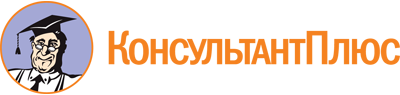 Постановление Избирательной комиссии ЯНАО от 22.12.2022 N 48/392-7
"О формировании Молодежного общественного Совета при Избирательной комиссии Ямало-Ненецкого автономного округа"Документ предоставлен КонсультантПлюс

www.consultant.ru

Дата сохранения: 30.06.2023
 